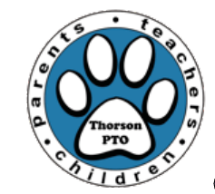 TO:		Thorson TeachersFROM:	PTODATE:		7/8/2020RE:		Process for PTO Grant RequestsRecognizing that it may not be practical to attend the PTO meetings and that not all teachers feel comfortable making an in-person request, the PTO will continue a written grant request process for the 2020-2021 school year.  The goal is to continue to streamline the funding process and enable more teachers to get financial support.  Grant requests will be reviewed three times a year.  They must be submitted by November 1, January 1, and April 1.  The request will be presented at that month’s PTO meeting.  For example, any grants requested by October 1 will be presented and voted on at October’s PTO meeting.Requests should be submitted via email to Rebecca Baker, Chairperson of the PTO Grant Committee at rsbaker4@gmail.com by the deadline.  Rebecca will send all requests to Mrs. Little for review. Once Mrs. Little approves, the request will be put on the agenda for the applicable PTO meeting.  It is our hope that if the request is made by the teacher and supported by the administration, that it will be met with strong support from the PTO members.  Grant approval is dependent on available PTO funds.  For the 2019-2020 school year, there were well over $4K dollars approved for grant requests submitted and the committee had set a $5K limit for the year. Given the uncertainty around whether the PTO will be able to continue its traditional fundraising activities due to the ongoing global pandemic situation, the PTO may need to limit the number of requests granted accordingly. We hope everyone understands.If you have any questions or suggestions on how to improve the grant process, we strongly encourage you to reach out to Rebecca Baker or a PTO Board Member:
The purpose of the Thorson PTO Grant Request is to provide partial or full funding for a special project, learning concept, or training session that is to be used within a specific classroom or as part of a school-wide initiative.A grant should be requested when no other district funds or funds from other sources have been allocated for the subject of the request or when such allocation is insufficient for full funding.Examples:Specific supplies needed by teacher or students for a special projectEquipment or manipulative needed for a specific learning conceptIn-room resource materialRequirements:Grant application should first be submitted to rsbaker4@gmail.com by application deadline.All applications will be sent to Thorson Principal for approval prior to being reviewed by PTO Grant Request committee.Once the PTO Board & Grant Request Committee has reviewed the grant request and request has been voted upon during the PTO meeting, the requestor will be notified of the results.Requestor will be responsible for procuring supplies/resources or providing an invoice to the PTO for direct payment.  Be advised that certain items (e.g., technology-related items) may be subject to procurement through the district.  Any grant equal to or greater than $500 must also be submitted to the district for approval.Only original receipts will be accepted for purposes of reimbursement.  PTO reimbursement forms are available in the office and on the PTO website.Any materials or resources obtained through PTO grant funding will remain the property of Thorson Elementary.All grant requests must be submitted by October 1, January 1, and April 1.All grants are subject to the availability of PTO funds.THORSON PTO GRANT APPLICATIONApplicant’s Name						Date				Email___________________________________________________________________Telephone_______________________________________________________________1.	Describe your request:2.	What is the need or purpose of the request?3.	What is the cost? 4.	Is it a one-time expense?  _____Yes	____ No5.	Are there any annual fees or future maintenance costs anticipated?  _____ Yes	_____NoIf so, what are those costs?  How frequently will they be incurred – e.g. monthly, annually, periodically?6.	Has any other funding been provided by any other source?  _____Yes	_____ NoIf so, what is that amount?7.	Who will be impacted by this initiative?  Is it grade-specific?  Is it school-wide?	8.	Please provide any other relevant information not requested above.For use by PTO Board/Administration:PTO Signature:											Approval			Denial				 Date					Reason for DePrincipal Signature:																					Approved			Denied				 Date					Reason for Denial:THORSON PTO GRANT OVERVIEWThorson Elementary 2020-2021PTO MEETINGS – 2nd MONDAY OF THE MONTH, IMC, 7 PMPlease join us.  You are the PTO.www.thorsonpto.orghttps://www.facebook.com/ThorsonPTO/Michelle Sauer (President)michellelsauer@gmail.com414-628-4723Karin Martino (VP)karin@martino.cc262-707-0948Lindsay LaBlonde (Secretary)lindsaylablonde@gmail.com262-853-6357Michael Anderson (Treasurer)m.anderson.uwm@gmail.com262-305-5893THORSON PTO GRANT REQUESTThorson Elementary 2020-2021PTO MEETINGS – 2nd MONDAY OF THE MONTH, IMC, 7 PMPlease join us.  You are the PTO.www.thorsonpto.orghttps://www.facebook.com/ThorsonPTO/